mmodation  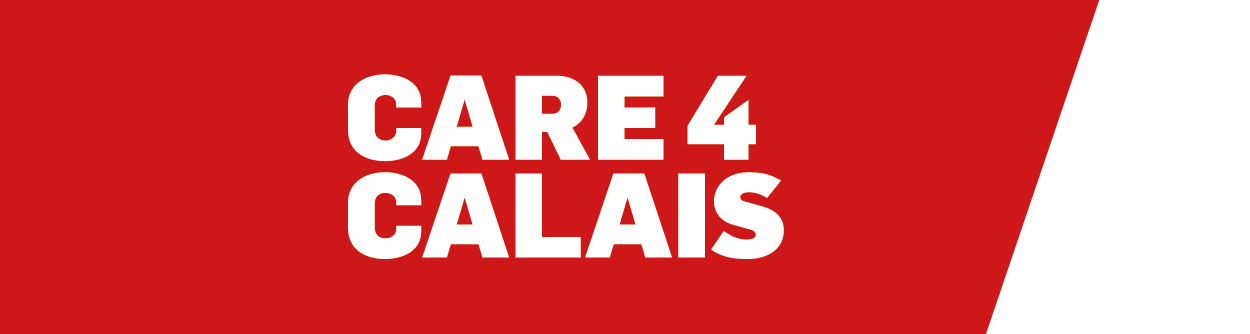 Name: Address: Migrant Help Reference Number: Port or NASS Reference: I give consent for Care4Calais to share this information: YES / NO Items to expect in the accommodation The following items are required to be provided in the accommodation. If anything from these lists is missing or broken, please complete this form. Some common items which providers do not need to supply:  telephone        • broadband/wifi connection  television/TV    • vacuum cleaner  7. Do you have any other concerns about the property? Please inform a care4calais volunteer and we will submit the evidence below.  __________________________________________________              __________ Name and signature of person submitting this information               Date Room Items       YES        NO X 1. Bathroom a. Bath or shower and shower curtain  1. Bathroom b. Wash basin 1. Bathroom c. Toilet 2. Kitchen a. Cooker or oven and hob 2. Kitchen b. Microwave 2. Kitchen c. Cookware and utensils d. Cutlery and crockery e. Cupboards f. Food preparation area h. Sink i. Refrigerator and freezer j. Broom or other cleaning equipment 3. Bedrooms a. Bed (single or double) 3. Bedrooms b. 1 wardrobe per room or 1 per single person 3. Bedrooms c. 1 chest of drawers per room or 1 per single person 4. Dining and living room a. Table 4. Dining and living room b. 1 dining chair per person 4. Dining and living room c. 1 armchair or sofa seat per person 5. Facilities a. Access to fresh drinking water 5. Facilities b. Laundry facilities 5. Facilities c. Clothes dryer or clothes line 5. Facilities d. Ironing board and clothes iron 5. Facilities e. Child care equipment (cots and high chairs and sterilisation equipment for children under the age of 1 year)5. Facilities f. curtains or blinds 5. Facilities g. Smoke and carbon monoxide detectors6. New linen a. Bath towels6. New linen b. Face flannels 6. New linen c. Sheets  c. Sheets  d. Blankets and duvets d. Blankets and duvets e. Hand towels e. Hand towels f. Tea towels f. Tea towels g. Pillows and pillow cases g. Pillows and pillow cases h. Duvet covers h. Duvet covers 